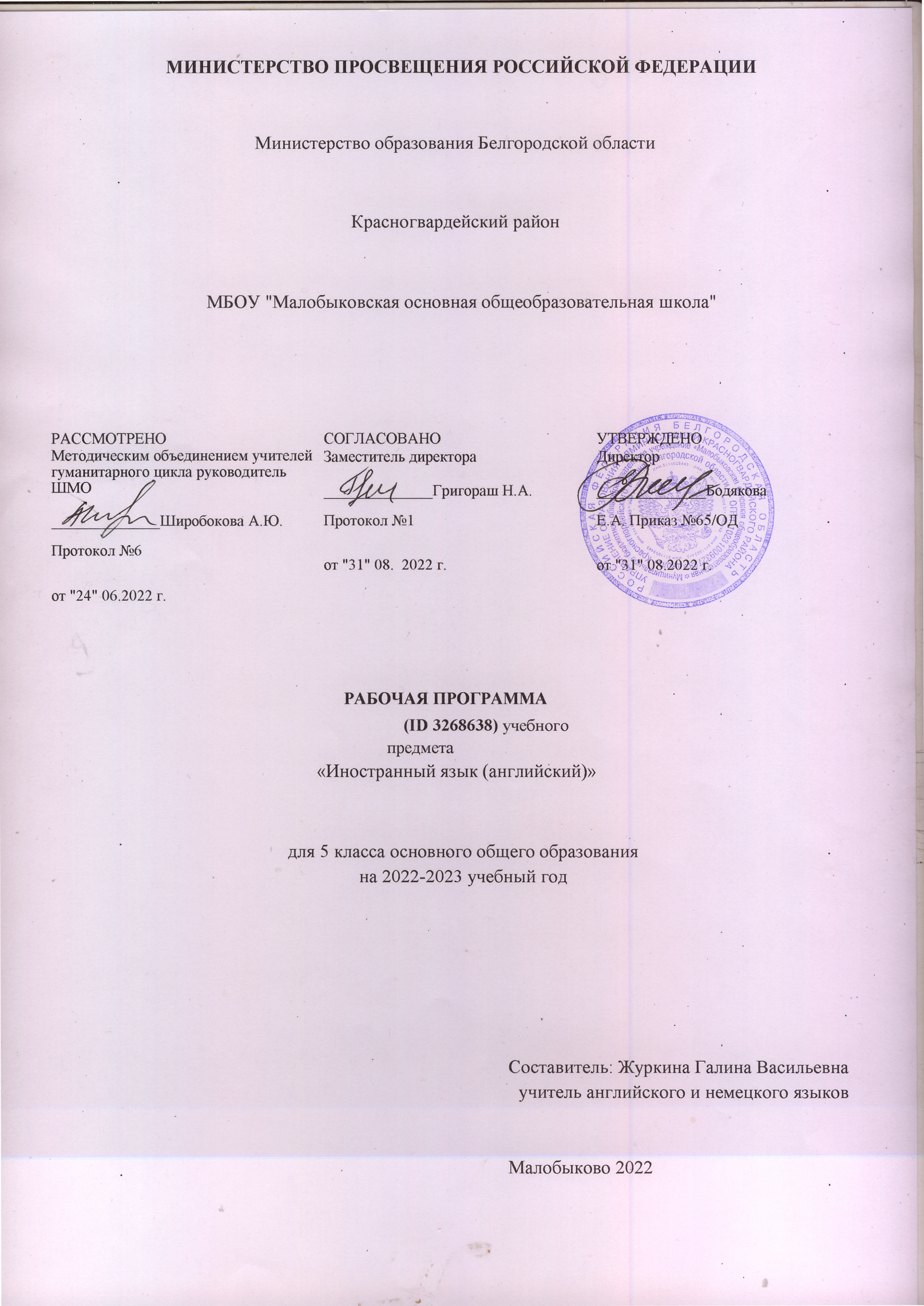 ПОЯСНИТЕЛЬНАЯ ЗАПИСКАРабочая программа по английскому языку для обучающихся 5 классов составлена на основе«Требований к результатам освоения основной образовательной программы», представленных в Федеральном государственном образовательном стандарте основного общего образования, с учётом распределённых по классам проверяемых требований к результатам освоения основной образовательной программы основного общего образования и элементов содержания, представленных в Универсальном кодификаторе по иностранному (английскому) языку, а также на основе характеристики планируемых результатов духовно-нравственного развития, воспитания и социализации обучающихся, представленной в Примерной программе воспитания (одобрено решением ФУМО от 02.06.2020 г.).ОБЩАЯ ХАРАКТЕРИСТИКА УЧЕБНОГО ПРЕДМЕТА «ИНОСТРАННЫЙ (АНГЛИЙСКИЙ) ЯЗЫК »Предмету «Иностранный (английский) язык» принадлежит важное место в системе общего образования и воспитания современного школьника в условиях поликультурного и многоязычного мира. Изучение иностранного языка направлено на формирование коммуникативной культуры обучающихся, осознание роли языков как инструмента межличностного и межкультурного взаимодействия, способствует их общему речевому развитию, воспитанию гражданской идентичности, расширению кругозора, воспитанию чувств и эмоций. Наряду с этим иностранный язык выступает инструментом овладения другими предметными областями в сфере гуманитарных, математических, естественно-научных и других наук и становится важной составляющей базы для общего и специального образования.В последние десятилетия наблюдается трансформация взглядов на владение иностранным языком, усиление общественных запросов на квалифицированных и мобильных людей, способных быстро адаптироваться к изменяющимся потребностям общества, овладевать новыми компетенциями. Владение иностранным языком обеспечивает быстрый доступ к передовым международным научным и технологическим достижениям и расширяет возможности образования и самообразования. Владение иностранным языком сейчас рассматривается как часть профессии, поэтому он является универсальным предметом, которым стремятся овладеть современные школьники независимо от выбранных ими профильных предметов (математика, история, химия, физика и др.). Таким образом, владение иностранным языком становится одним из важнейших средств социализации и успешной профессиональной деятельности выпускника школы.Возрастает значимость владения разными иностранными языками как в качестве первого, так и в качество второго. Расширение номенклатуры изучаемых языков соответствует стратегическим интересам России в эпоху постглобализации и многополярного мира. Знание родного языка экономического или политического партнёра обеспечивает более эффективное общение, учитывающее особенности культуры партнёра, что позволяет успешнее решать возникающие проблемы и избегать конфликтов.Естественно, возрастание значимости владения иностранными языками приводит к переосмыслению целей и содержания обучения предмету.ЦЕЛИ ИЗУЧЕНИЯ УЧЕБНОГО ПРЕДМЕТА «ИНОСТРАННЫЙ (АНГЛИЙСКИЙ) ЯЗЫК»В свете сказанного выше цели иноязычного образования становятся более сложными по структуре, формулируются на ценностном, когнитивном и прагматическом уровнях и, соответственно, воплощаются в личностных, метапредметных/общеучебных/универсальных и предметных результатах обучения. А иностранные языки признаются средством общения и ценным ресурсом личности для самореализации и социальной адаптации; инструментом развития умений поиска, обработки и использования информации в познавательных целях, одним из средств воспитания качеств гражданина, патриота; развития национального самосознания, стремления к взаимопониманию между людьми разных стран.На прагматическом уровне целью иноязычного образования провозглашено формирование коммуникативной компетенции обучающихся в единстве таких её составляющих, как речевая, языковая, социокультурная, компенсаторная компетенции:—   речевая компетенция — развитие коммуникативных умений в четырёх основных видах речевой деятельности (говорении, аудировании, чтении, письме);—   языковая компетенция — овладение новыми языковыми средствами (фонетическими, орфографическими, лексическими, грамматическими) в соответствии c отобранными темами общения; освоение знаний о языковых явлениях изучаемого языка, разных способах выражения мысли в родном и иностранном языках;—   социокультурная/межкультурная компетенция — приобщение к культуре, традициям реалиям стран/страны изучаемого языка в рамках тем и ситуаций общения, отвечающих опыту, интересам, психологическим особенностям учащихся основной школы на разных её этапах; формирование умения представлять свою страну, её культуру в условиях межкультурного общения;—   компенсаторная компетенция — развитие умений выходить из положения в условиях дефицита языковых средств при получении и передаче информации.Наряду с иноязычной коммуникативной компетенцией средствами иностранного языка формируются ключевые универсальные учебные компетенции, включающие образовательную, ценностно-ориентационную, общекультурную, учебно-познавательную, информационную, социально-трудовую и компетенцию личностного самосовершенствования.В соответствии с личностно ориентированной парадигмой образования основными подходами к обучению иностранным языкам признаются компетентностный, системно-деятельностный, межкультурный и коммуникативно-когнитивный. Совокупность перечисленных подходов предполагает возможность реализовать поставленные цели, добиться достижения планируемых результатов в рамках содержания, отобранного для основной школы, использования новых педагогических технологий (дифференциация, индивидуализация, проектная деятельность и др.) и использования современных средств обучения.МЕСТО УЧЕБНОГО ПРЕДМЕТА В УЧЕБНОМ ПЛАНЕ«ИНОСТРАННЫЙ (АНГЛИЙСКИЙ) ЯЗЫК»Обязательный учебный предмет «Иностранный язык» входит в предметную область «Иностранные языки» и изучается обязательно со 2-го по 11-ый класс. На изучение иностранного языка в 5 классе отведено 102 учебных часа, по 3 часа в неделю.СОДЕРЖАНИЕ УЧЕБНОГО ПРЕДМЕТА КОММУНИКАТИВНЫЕ УМЕНИЯФормирование умения общаться в устной и письменной форме, используя рецептивные и продуктивные виды речевой деятельности в рамках тематического содержания речи.Моя семья. Мои друзья. Семейные праздники: день рождения, Новый год.Внешность и характер человека/литературного персонажа. Досуг и увлечения/хобби современного подростка (чтение, кино, спорт).Здоровый образ жизни: режим труда и отдыха, здоровое питание.Покупки: одежда, обувь и продукты питания.Школа, школьная жизнь, школьная форма, изучаемые предметы. Переписка с зарубежными сверстниками.Каникулы в различное время года. Виды отдыха.Природа: дикие и домашние животные. Погода. Родной город/село. Транспорт.Родная страна и страна/страны изучаемого языка. Их географическое положение, столицы; достопримечательности, культурные особенности (национальные праздники, традиции, обычаи).Выдающиеся люди родной страны и страны/стран изучаемого языка: писатели, поэты.ГоворениеРазвитие коммуникативных умений диалогической речи на базе умений, сформированных в начальной школе:диалог этикетного  характера:  начинать,  поддерживать и заканчивать разговор (в том числеразговор по телефону); поздравлять с праздником и вежливо реагировать на поздравление; выражать благодарность; вежливо соглашаться на предложение/отказываться от предложения собеседника; диалог-побуждение к действию: обращаться с просьбой, вежливо соглашаться/не соглашатьсявыполнить просьбу; приглашать собеседника к совместной деятельности, вежливо соглашаться/не соглашаться на предложение собеседника; диалог-расспрос: сообщать фактическую информацию, отвечая на вопросы разных видов;запрашивать интересующую информацию.Вышеперечисленные умения диалогической речи развиваются в стандартных ситуациях неофициального общения в рамках тематического содержания речи класса с опорой на речевые ситуации, ключевые слова и/или иллюстрации, фотографии с соблюдением норм речевого этикета, принятых в стране/странах изучаемого языка.Объём диалога — до 5 реплик со стороны каждого собеседника.Развитие коммуникативных умений монологической речи на базе умений, сформированных в начальной школе:создание устных  связных  монологических  высказываний с использованием основных коммуникативных типов речи:—   описание (предмета, внешности и одежды человека), в том числе характеристика (черты характера реального человека или литературного персонажа);—   повествование/сообщение;изложение (пересказ) основного содержания прочитанного текста; 3) краткое изложение результатов выполненной проектной работы.Данные умения монологической речи развиваются в стандартных ситуациях неофициального общения в рамках тематического содержания речи с опорой на ключевые слова, вопросы, план и/или иллюстрации, фотографии.Объём монологического высказывания — 5-6 фраз.АудированиеРазвитие коммуникативных умений аудирования на базе умений, сформированных в начальной школе:при непосредственном общении: понимание на слух речи учителя и одноклассников ивербальная/невербальная реакция на услышанное;при опосредованном общении: дальнейшее развитие умений восприятия и понимания на слухнесложных адаптированных аутентичных текстов, содержащих отдельные незнакомые слова, с разной глубиной проникновения в их содержание в зависимости от поставленной коммуникативной задачи: с пониманием основного содержания, с пониманием запрашиваемой информации с опорой и без опоры на иллюстрации.Аудирование с пониманием основного содержания текста предполагает умение определять основную тему и главные факты/события в воспринимаемом на слух тексте; игнорировать незнакомые слова, несущественные для понимания основного содержания.Аудирование с пониманием запрашиваемой информации предполагает умение выделять запрашиваемую информацию, представленную в эксплицитной (явной) форме, в воспринимаемом на слух тексте.Тексты для аудирования: диалог (беседа), высказывания собеседников в ситуациях повседневного общения, рассказ, сообщение информационного характера.Время звучания текста/текстов для аудирования — до 1 минуты.Смысловое чтениеРазвитие сформированных в начальной школе умений читать про себя и понимать учебные и несложные адаптированные аутентичные тексты разных жанров и стилей, содержащие отдельные незнакомые слова, с различной глубиной проникновения в их содержание в зависимости от поставленной коммуникативной задачи: с пониманием основного содержания, с пониманием запрашиваемой информации.Чтение с пониманием основного содержания текста предполагает умение определять основную тему и главные факты/события в прочитанном тексте, игнорировать незнакомые слова, несущественные для понимания основного содержания.Чтение с пониманием запрашиваемой информации предполагает умение находить в прочитанном тексте и понимать запрашиваемую информацию, представленную в эксплицитной (явной) форме.Чтение несплошных текстов (таблиц) и понимание представленной в них информации.Тексты для чтения: беседа/диалог, рассказ, сказка, сообщение личного характера, отрывок из статьи научно-популярного характера, сообщение информационного характера, стихотворение; несплошной текст (таблица).Объём текста/текстов для чтения — 180-200 слов.Письменная речьРазвитие умений письменной речи на базе умений, сформированных в начальной школе:списывание текста и выписывание из него слов, словосочетаний, предложений в соответствии срешаемой коммуникативной задачей;написание коротких поздравлений с праздниками (с Новым годом, Рождеством, днём рождения); заполнение анкет и формуляров: сообщение о себе основных сведений в соответствии с нормами,принятыми в стране/странах изучаемого языка;написание электронного сообщения личного характера: сообщение кратких сведений о себе;оформление обращения, завершающей фразы и подписи в соответствии с нормами неофициального общения, принятыми в стране/странах изучаемого языка. Объём сообщения — до 60 слов.ЯЗЫКОВЫЕ ЗНАНИЯ И УМЕНИЯФонетическая сторона речиРазличение на  слух  и  адекватное,  без  ошибок,  ведущих к сбою в коммуникации, произнесение слов с соблюдением правильного ударения и фраз с соблюдением их ритмико-интонационных особенностей, в том числе отсутствия фразового ударения на служебных словах; чтение новых слов согласно основным правилам чтения.Чтение вслух небольших адаптированных аутентичных текстов, построенных на изученном языковом материале, с соблюдением правил чтения и соответствующей интонации, демонстрирующее понимание текста.Тексты для чтения вслух: беседа/диалог, рассказ, отрывок из статьи научно-популярного характера, сообщение информационного характера.Объём текста для чтения вслух — до 90 слов.Графика, орфография и пунктуацияПравильное написание изученных слов.Правильное использование знаков препинания: точки, вопросительного и восклицательного знаков в конце предложения; запятой при перечислении и обращении; апострофа.Пунктуационно правильное, в соответствии с нормами речевого этикета, принятыми в стране/странах изучаемого языка, оформление электронного сообщения личного характера.Лексическая сторона речиРаспознавание в письменном и звучащем тексте и употребление в устной и письменной речи лексических единиц (слов, словосочетаний, речевых клише), обслуживающих ситуации общения в рамках тематического содержания речи, с соблюдением существующей в английском языке нормы лексической сочетаемости.Объём изучаемой лексики: 625 лексических единиц для продуктивного использования (включая 500 лексических единиц, изученных в начальной школе) и 675 лексических единиц для рецептивного усвоения (включая 625 лексических единиц продуктивного минимума).Основные способы словообразования: аффиксация:образование имён существительных при помощи суффиксов -er/-or (teacher/visitor), -ist (scientist,tourist), -sion/-tion (dis- cussion/invitation);образование имён  прилагательных при помощи суффиксов -ful (wonderful), -ian/-an(Russian/American); образование наречий при помощи суффикса -ly (recently); образование имён прилагательных, имён существительных и наречий при помощи отрицательногопрефикса un- (unhappy, unreality, unusually).Грамматическая сторона речиРаспознавание в письменном и звучащем тексте и употребление в устной и письменной речи изученных морфологических форм и синтаксических конструкций английского языка.Предложения с несколькими обстоятельствами, следующими в определённом порядке.Вопросительные предложения (альтернативный и разделительный вопросы в Present/Past/Future Simple Tense).Глаголы в видо-временных формах действительного залога в изъявительном наклонении в Present Perfect Tense в повествовательных (утвердительных и отрицательных) и вопросительных предложениях.Имена существительные во множественном числе, в том числе имена существительные, имеющие форму только множественного числа.Имена существительные с причастиями настоящего и прошедшего времени.Наречия в положительной, сравнительной и превосходной степенях, образованные по правилу, и исключения.СОЦИОКУЛЬТУРНЫЕ ЗНАНИЯ И УМЕНИЯЗнание и использование социокультурных элементов речевого поведенческого этикета в стране/странах изучаемого языка в рамках тематического содержания (в ситуациях общения, в том числе «В семье», «В школе», «На улице»).Знание и использование в устной и письменной речи наиболее употребительной тематической фоновой лексики и реалий в рамках отобранного тематического содержания (некоторые национальные праздники, традиции в проведении досуга и питании).Знание социокультурного портрета родной страны и страны/стран изучаемого языка: знакомство с традициями проведения основных национальных праздников (Рождества, Нового года и т. д.); с особенностями образа жизни и культуры страны/ стран изучаемого языка (известных достопримечательностях, выдающихся людях); с доступными в языковом отношении образцами детской поэзии и прозы на английском языке.Формирование умений: писать свои имя и фамилию, а также имена и фамилии своих родственников и друзей на английскомязыке;правильно оформлять свой адрес на английском языке (в анкете, формуляре); кратко представлять Россию и страну/страны изучаемого языка; кратко представлять некоторые культурные явления родной страны и страны/стран изучаемогоязыка (основные национальные праздники, традиции в проведении досуга и питании).КОМПЕНСАТОРНЫЕ УМЕНИЯИспользование при чтении и аудировании языковой, в том числе контекстуальной, догадки.Использование в качестве опоры при порождении собственных высказываний ключевых слов, плана.Игнорирование информации, не являющейся необходимой для понимания основного содержания прочитанного/прослушанного текста или для нахождения в тексте запрашиваемой информации.ПЛАНИРУЕМЫЕ ОБРАЗОВАТЕЛЬНЫЕ РЕЗУЛЬТАТЫИзучение английского языка в 5 классе направлено на достижение обучающимися личностных, метапредметных и предметных результатов освоения учебного предмета.ЛИЧНОСТНЫЕ РЕЗУЛЬТАТЫЛичностные результаты освоения программы основного общего образования достигаются в единстве учебной и воспитательной деятельности Организации в соответствии с традиционными российскими социокультурными и духовно-нравственными ценностями, принятыми в обществе правилами и нормами поведения, и способствуют процессам самопознания, самовоспитания и саморазвития, формирования внутренней позиции личности.Личностные результаты освоения программы основного общего образования должны отражать готовность обучающихся руководствоваться системой позитивных ценностных ориентаций и расширение опыта деятельности на её основе и в процессе реализации основных направлений воспитательной деятельности, в том числе в части:Гражданского воспитания:готовность к выполнению обязанностей гражданина и реализации его прав, уважение прав, свобод изаконных интересов других людей;активное участие в жизни семьи, Организации, местного сообщества, родного края, страны; неприятие любых форм экстремизма, дискриминации; понимание роли различных социальныхинститутов в жизни человека;представление об основных правах, свободах и обязанностях гражданина, социальных нормах иправилах межличностных отношений в поликультурном и многоконфессиональном обществе; представление о способах противодействия коррупции; готовность к разнообразной совместнойдеятельности, стремление к взаимопониманию и взаимопомощи, активное участие в школьном самоуправлении; готовность к участию в гуманитарной деятельности (волонтёрство, помощь людям, нуждающимся вней).Патриотического воспитания:осознание российской гражданской идентичности в поликультурном и многоконфессиональномобществе, проявление интереса к познанию родного языка, истории, культуры РоссийскойФедерации, своего края, народов России; ценностное отношение к достижениям своей Родины – России, к науке, искусству, спорту,технологиям, боевым подвигам и трудовым достижениям народа; уважение к символам России, государственным праздникам, историческому и природномунаследию и памятникам, традициям разных народов, проживающих в родной стране.Духовно-нравственного воспитания: ориентация на моральные ценности и нормы в ситуациях нравственного выбора; готовность оценивать своё поведение и поступки, поведение и поступки других людей с позициинравственных и правовых норм с учётом осознания последствий поступков; активное неприятие асоциальных поступков, свобода и ответственность личности в условияхиндивидуального и общественного пространства.Эстетическоговоспитания:восприимчивость к разным видам искусства, традициям и творчеству своего и других народов,понимание эмоционального воздействия искусства; осознание важности художественной культуры как средства коммуникации и самовыражения;понимание ценности отечественного и мирового искусства, роли этнических культурных традицийи народного творчества; стремление к самовыражению в разных видах искусства.Физического воспитания, формирования культуры здоровья и эмоционального благополучия: осознание ценности жизни; ответственное отношение к своему здоровью и установка на здоровый образ жизни (здоровоепитание, соблюдение гигиенических правил, сбалансированный режим занятий и отдыха, регулярная физическая активность);осознание последствий и неприятие вредных привычек (употребление алкоголя, наркотиков,курение) и иных форм вреда для физического и психического здоровья;соблюдение правил безопасности, в том числе навыков безопасного поведения в интернет-среде; способность адаптироваться к стрессовым ситуациям и меняющимся социальным,информационным и природным условиям, в том числе осмысляя собственный опыт и выстраивая дальнейшие цели;умение принимать себя и других, не осуждая; умение осознавать эмоциональное состояние себя и других, умение управлять собственнымэмоциональным состоянием; сформированность навыка рефлексии, признание своего права на ошибку и такого же права другогочеловека.Трудового воспитания:установка на активное участие в решении практических задач (в рамках семьи, Организации, города,края) технологической и социальной направленности, способность инициировать, планировать и самостоятельно выполнять такого рода деятельность;интерес к практическому изучению профессий и труда различного рода, в том числе на основеприменения изучаемого предметного знания;осознание важности обучения на протяжении всей жизни для успешной профессиональнойдеятельности и развитие необходимых умений для этого; готовность адаптироваться в профессиональной среде; уважение к труду и результатам трудовой деятельности; осознанный выбор и построение индивидуальной траектории образования и жизненных планов сучётом личных и общественных интересов и потребностей.Экологического воспитания:ориентация на применение знаний из социальных и естественных наук для решения задач в областиокружающей среды, планирования поступков и оценки их возможных последствий для окружающей среды;повышение уровня экологической культуры, осознание глобального характера экологическихпроблем и путей их решения; активное неприятие действий, приносящих вред окружающей среде;осознание своей роли как гражданина и потребителя в условиях взаимосвязи природной,технологической и социальной сред; готовность к участию в практической деятельности экологической направленности.Ценности научного познания: ориентация в деятельности на современную систему научных представлений об основныхзакономерностях развития человека, природы и общества, взаимосвязях человека с природной и социальной средой;овладение языковой и читательской культурой как средством познания мира; овладение основными навыками исследовательской деятельности, установка на осмысление опыта, наблюдений, поступков и стремление совершенствовать пути достижения индивидуального и коллективного благополучия.Личностные результаты, обеспечивающие адаптацию обучающегосяк изменяющимся условиям социальной и природной среды, включают:освоение обучающимися социального опыта, основных социальных ролей, соответствующихведущей деятельности возраста, норм и правил общественного поведения, форм социальной жизни в группах и сообществах, включая семью, группы, сформированные по профессиональной деятельности, а также в рамках социального взаимодействия с людьми из другой культурной среды;способность обучающихся взаимодействовать в условиях неопределённости, открытость опыту изнаниям других;способность действовать в условиях неопределённости, повышать уровень своей компетентностичерез практическую деятельность, в том числе умение учиться у других людей, осознавать в совместной деятельности новые знания, навыки и компетенции из опыта других;навык выявления и связывания образов, способность формирования новых знаний, в том числеспособность формулировать идеи, понятия, гипотезы об объектах и явлениях, в том числе ранее не известных, осознавать дефицит собственных знаний и компетентностей, планировать своё развитие;умение распознавать конкретные примеры понятия по характерным признакам, выполнять операциив соответствии с определением и простейшими свойствами понятия, конкретизировать понятие примерами, использовать понятие и его свойства при решении задач (далее — оперировать понятиями), а также оперировать терминами и представлениями в области концепции устойчивого развития;умение анализировать и выявлять взаимосвязи природы, общества и экономики;умение оценивать свои действия с учётом влияния на окружающую среду, достижений целей ипреодоления вызовов, возможных глобальных последствий;способность обучающихся осознавать стрессовую ситуацию, оценивать происходящие изменения иих последствия;воспринимать стрессовую ситуацию как вызов, требующий контрмер; оценивать ситуацию стресса, корректировать принимаемые решения и действия;формулировать и оценивать риски и последствия, формировать опыт, уметь находить позитивное впроизошедшей ситуации;быть готовым действовать в отсутствие гарантий успеха.МЕТАПРЕДМЕТНЫЕ РЕЗУЛЬТАТЫМетапредметные результаты освоения программы основного общего образования, в том числе адаптированной, должны отражать:Овладение универсальными учебными познавательными действиями:1) базовые логические действия: выявлять и характеризовать существенные признаки объектов (явлений); устанавливать существенный признак классификации, основания для обобщения и сравнения,критерии проводимого анализа; с учётом предложенной задачи выявлять закономерности и противоречия в рассматриваемыхфактах, данных и наблюдениях;предлагать критерии для выявления закономерностей и противоречий; выявлять дефицит информации, данных, необходимых для решения поставленной задачи; выявлять причинно-следственные связи при изучении явлений и процессов; делать выводы с использованием дедуктивных и индуктивных умозаключений, умозаключений по аналогии, формулировать гипотезы о взаимосвязях;самостоятельно выбирать способ решения учебной задачи (сравнивать несколько вариантоврешения,  выбирать  наиболее подходящий с учётом самостоятельно выделенных критериев); 2) базовые исследовательские действия: использовать вопросы как исследовательский инструмент познания; формулировать вопросы, фиксирующие разрыв между реальным и желательным состояниемситуации, объекта, самостоятельно устанавливать искомое и данное;формулировать гипотезу об истинности собственных суждений и суждений других,аргументировать свою позицию, мнение;проводить по самостоятельно составленному плану опыт, несложный эксперимент, небольшоеисследование по установлению особенностей объекта изучения, причинно-следственных связей и зависимости объектов между собой;оценивать на применимость и достоверность информацию, полученную в ходе исследования(эксперимента); самостоятельно формулировать обобщения и выводы по результатам проведённого наблюдения,опыта, исследования, владеть инструментами оценки достоверности полученных выводов и обобщений;прогнозировать возможное дальнейшее развитие процессов, событий и их последствия ваналогичных или сходных ситуациях, выдвигать предположения об их развитии в новых условиях и контекстах;3) работа с информацией: применять различные методы, инструменты и запросы при поиске и отборе информации илиданных из источников с учётом предложенной учебной задачи и заданных критериев;выбирать, анализировать, систематизировать и интерпретировать информацию различных видов иформ представления;находить сходные аргументы (подтверждающие или опровергающие одну и ту же идею, версию) вразличных информационных источниках;самостоятельно выбирать оптимальную форму представления информации и иллюстрироватьрешаемые задачи несложными схемами, диаграммами, иной графикой и их комбинациями;оценивать надёжность информации по критериям, предложенным педагогическим работником илисформулированным самостоятельно;эффективно запоминать и систематизировать информацию.Овладение системой универсальных учебных познавательных действий обеспечивает сформированность когнитивных навыков у обучающихся.Овладение универсальными учебными коммуникативными действиями:1) общение:воспринимать и формулировать суждения, выражать эмоции в соответствии с целями и условиямиобщения;выражать себя (свою точку зрения) в устных и письменных текстах; распознавать невербальные средства общения, понимать значение социальных знаков, знать ираспознавать предпосылки конфликтных ситуаций и смягчать конфликты, вести переговоры;понимать намерения других, проявлять уважительное отношение к собеседнику и в корректнойформе формулировать свои возражения;в ходе диалога и(или) дискуссии задавать вопросы по существу обсуждаемой темы и высказыватьидеи, нацеленные на решение задачи и поддержание благожелательности общения;сопоставлять свои суждения с суждениями других участников диалога, обнаруживать различие и сходство позиций;публично представлять результаты выполненного опыта (эксперимента, исследования, проекта); самостоятельно выбирать формат выступления с учётом задач презентации и особенностейаудитории и в соответствии с ним составлять устные и письменные тексты с использованием иллюстративных материалов; 2) совместная деятельность: понимать и использовать преимущества командной и индивидуальной работы при решенииконкретной проблемы, обосновывать необходимость применения групповых форм взаимодействия при решении поставленной задачи;принимать цель совместной деятельности, коллективно строить действия по её достижению: распределять роли, договариваться, обсуждать процесс и результат совместной работы;уметь обобщать мнения нескольких людей, проявлять готовность руководить, выполнятьпоручения, подчиняться;планировать организацию совместной работы, определять свою роль (с учётом предпочтений ивозможностей всех участников взаимодействия), распределять задачи между членами команды, участвовать в групповых формах работы (обсуждения, обмен мнениями, мозговые штурмы и иные);выполнять свою часть работы, достигать качественного результата по своему направлению икоординировать свои действия с другими членами команды;оценивать качество своего вклада в общий продукт по критериям, самостоятельносформулированным участниками взаимодействия;сравнивать результаты с исходной задачей и вклад каждого члена команды в достижениерезультатов, разделять сферу ответственности и проявлять готовность к предоставлению отчёта перед группой.Овладение системой универсальных учебных коммуникативных действий обеспечивает сформированность социальных навыков и эмоционального интеллекта обучающихся.Овладение универсальными учебными регулятивными действиями:1) самоорганизация: выявлять проблемы для решения в жизненных и учебных ситуациях; ориентироваться в различных подходах принятия решений (индивидуальное, принятие решения вгруппе, принятие решений группой);самостоятельно составлять алгоритм решения  задачи  (или его часть), выбирать способ решенияучебной задачи с учётом имеющихся ресурсов и собственных возможностей, аргументировать предлагаемые варианты решений;составлять план действий (план реализации намеченного алгоритма решения), корректироватьпредложенный алгоритм с учётом получения новых знаний об изучаемом объекте; делать выбор и брать ответственность за решение; 2) самоконтроль:владеть способами самоконтроля, самомотивации и рефлексии; давать адекватную оценку ситуации и предлагать план её изменения;учитывать контекст и предвидеть трудности, которые могут возникнуть при решении учебнойзадачи, адаптировать решение к меняющимся обстоятельствам;объяснять причины достижения (недостижения) результатов деятельности, давать оценкуприобретённому опыту, уметь находить позитивное в произошедшей ситуации;вносить коррективы в деятельность на основе новых обстоятельств, изменившихся ситуаций,установленных ошибок, возникших трудностей; оценивать соответствие результата цели и условиям; 3) эмоциональный интеллект:различать, называть и управлять собственными эмоциями и эмоциями других; выявлять и анализировать причины эмоций; ставить себя на место другого человека, понимать мотивы и намерения другого; регулировать способ выражения эмоций; 4) принятие себя и других: осознанно относиться к другому человеку, его мнению; признавать своё право на ошибку и такое жеправо другого; принимать себя и других, не осуждая; открытость себе и другим; осознавать невозможность контролировать всё вокруг.Овладение системой универсальных учебных регулятивных действий обеспечивает формирование смысловых установок личности (внутренняя позиция личности) и жизненных навыков личности (управления собой, самодисциплины, устойчивого поведения).ПРЕДМЕТНЫЕ РЕЗУЛЬТАТЫПредметные результаты по учебному предмету «Иностранный (английский) язык» предметной области «Иностранные языки» ориентированы на применение знаний, умений и навыков в учебных ситуациях и реальных жизненных условиях, должны отражать сформированность иноязычной коммуникативной компетенции на допороговом уровне в совокупности её составляющих — речевой, языковой, социокультурной, компенсаторной, метапредметной (учебно-познавательной).1) Владеть основными видами речевой деятельности:говорение: вести разные виды диалогов (диалог этикетного характера, диалог — побуждение кдействию, диалог-расспрос) в рамках тематического содержания речи в стандартных ситуациях неофициального общения с вербальными и/или зрительными опорами, с соблюдением норм речевого этикета, принятого в стране/странах изучаемого языка (до 5 реплик со стороны каждого собеседника);создавать разные виды монологических высказываний (описание, в том числе характеристика;повествование/сообщение) с вербальными и/или зрительными опорами в рамках тематического содержания речи (объём монологического высказывания — 5-6 фраз); излагать основное содержание прочитанного текста с вербальными и/или зрительными опорами (объём — 5-6 фраз); кратко излагать результаты  выполненной проектной работы (объём — до 6 фраз);аудирование: воспринимать на слух и понимать несложные адаптированные аутентичные тексты,содержащие отдельные незнакомые слова, со зрительными опорами или без опоры с разной глубиной проникновения в их содержание в зависимости от поставленной коммуникативной задачи: с пониманием основного содержания, с пониманием запрашиваемой информации (время звучания текста/текстов для аудирования — до 1 минуты);смысловоечтение: читать про себя и понимать несложные адаптированные аутентичные тексты,содержащие отдельные незнакомые слова, с различной глубиной проникновения в их содержание в зависимости от поставленной коммуникативной задачи: с пониманием основного содержания, с пониманием запрашиваемой информации (объём текста/текстов для чтения — 180-200 слов); читать про себя несплошные тексты (таблицы) и понимать представленную в них информацию;письменная речь: писать короткие поздравления с праздниками; заполнять анкеты и формуляры,сообщая о себе основные сведения, в соответствии с нормами, принятыми в стране/странах изучаемого языка; писать электронное сообщение личного характера, соблюдая речевой этикет, принятый в стране/странах изучаемого языка (объём сообщения — до 60 слов);владеть фонетическими навыками: различать на слух и адекватно, без ошибок, ведущих к сбою коммуникации, произносить слова с правильным ударением и фразы с соблюдением их ритмикоинтонационных особенностей, в том числе применять правила отсутствия фразового ударения на служебных словах; выразительно читать вслух небольшие адаптированные аутентичные тексты объёмом до 90 слов, построенные на изученном языковом материале, с соблюдением правил чтения и соответствующей интонацией, демонстрируя понимание содержания текста; читать новые слова согласно основным правилам чтения;владеть орфографическими навыками: правильно писать изученные слова; владеть пунктуационными навыками:использовать точку, вопросительный и восклицательныйзнаки в конце предложения, запятую при перечислении и обращении, апостроф; пунктуационно правильно оформлять электронное сообщение личного характера;распознавать в звучащем и письменном тексте 675 лексических единиц (слов, словосочетаний, речевых клише) и правильно употреблять в устной и письменной речи 625 лексических единиц  (включая  500  лексических  единиц, освоенных в начальной школе), обслуживающих ситуации общения в рамках отобранного тематического содержания, с соблюдением существующей нормы лексической сочетаемости;распознавать и употреблять в устной и письменной речи родственные слова, образованные сиспользованием аффиксации: имена существительные с суффиксами -er/-or, -ist, -sion/- tion; имена прилагательные с суффиксами -ful, -ian/-an; наречия с суффиксом -ly; имена прилагательные, имена существительные и наречия с отрицательным префиксом un-;распознавать и употреблять в устной и письменной речи изученные синонимы иинтернациональные слова;знать и понимать особенности структуры простых и сложных предложений английского языка; различных коммуникативных типов предложений английского языка;распознавать в письменном и звучащем тексте и употреблять в устной и письменной речи:предложения с несколькими обстоятельствами, следующими в определённом порядке;вопросительные предложения (альтернативный и разделительный вопросы в Present/Past/FutureSimple Tense);глаголы в  видо-временных  формах  действительного  залога в изъявительном наклонении в Present Perfect Tense в повествовательных (утвердительных и отрицательных) и вопросительных предложениях;имена существительные во множественном числе, в том числе имена существительные, имеющие форму только множественного числа;имена существительные с причастиями настоящего и прошедшего времени;наречия в положительной, сравнительной и превосходной степенях, образованные по правилу, и исключения;5) владеть социокультурными знаниями и умениями:использовать отдельные социокультурные элементы речевого поведенческого этикета в стране/странах изучаемого языка в рамках тематического содержания;знать/понимать и использовать в устной и письменной речи наиболее употребительную лексику, обозначающую фоновую лексику и реалии страны/стран изучаемого языка в рамках тематического содержания речи;правильно оформлять адрес, писать фамилии и имена (свои, родственников и друзей) на английском языке (в анкете, формуляре);обладать базовыми знаниями о социокультурном портрете родной страны и страны/стран изучаемого языка;кратко представлять Россию и страны/стран изучаемого языка;владеть компенсаторными умениями: использовать при чтении и аудировании языковуюдогадку, в том числе контекстуальную; игнорировать информацию, не являющуюся необходимой для понимания основного содержания прочитанного/ прослушанного текста или для нахождения в тексте запрашиваемой информации;участвовать в несложных учебных проектах с использованием материалов на английском языке с применением ИКТ, соблюдая правила информационной безопасности при работе в сети Интернет;использовать иноязычные словари и справочники, в том числе информационно-справочные системы в электронной форме.ТЕМАТИЧЕСКОЕ ПЛАНИРОВАНИЕ ПОУРОЧНОЕ ПЛАНИРОВАНИЕ УЧЕБНО-МЕТОДИЧЕСКОЕ ОБЕСПЕЧЕНИЕ ОБРАЗОВАТЕЛЬНОГО ПРОЦЕССА ОБЯЗАТЕЛЬНЫЕ УЧЕБНЫЕ МАТЕРИАЛЫ ДЛЯ УЧЕНИКАКузовлев В.П., Лапа Н.М., Костина И.Н. и другие. Английский язык. 5 класс. АО «Издательство «Просвещение»;Введите свой вариант:МЕТОДИЧЕСКИЕ МАТЕРИАЛЫ ДЛЯ УЧИТЕЛЯhttps://resh.edu.ru/ЦИФРОВЫЕ ОБРАЗОВАТЕЛЬНЫЕ РЕСУРСЫ И РЕСУРСЫ СЕТИ ИНТЕРНЕТhttps://resh.edu.ru/МАТЕРИАЛЬНО-ТЕХНИЧЕСКОЕ ОБЕСПЕЧЕНИЕ ОБРАЗОВАТЕЛЬНОГО ПРОЦЕССАУЧЕБНОЕ ОБОРУДОВАНИЕДоска , компьютер , проектор .ОБОРУДОВАНИЕ ДЛЯ ПРОВЕДЕНИЯ ПРАКТИЧЕСКИХ РАБОТ№п/пНаименование разделов и тем программыКоличество часовКоличество часовКоличество часовДата изученияВидыдеятельностиВиды, формы контроляЭлектронные (цифровые) образовательные ресурсы№п/пНаименование разделов и тем программыДата изученияВидыдеятельностиВиды, формы контроляЭлектронные (цифровые) образовательные ресурсывсегоконтрольные работыпрактические работы1.Моя семья. Мои друзья. Семейные праздники (день рождения, Новый год)101001.09.202222.09.2022Монологическаяречь; диалогическаяречь; монологическаяречь; аудирование;Контрольная работа;https://resh.edu.ru/subject/lesson/7494/main/2.Внешность и характер человека/литературного персонажа70023.09.2022 07.10.2022Смысловое чтение;Письменная речь; Фонетическая сторона речи;Самооценка с использованием «Оценочного листа»;https://resh.edu.ru/subject/lesson/7493/main/229448/3.Досуг и увлечения/хобби современного подростка (чтение, кино, спорт)101012.10.2022 09.11.2022Лексическая сторона речи; Грамматическая сторона речи;Социокультурные знания и умения;Письменный контроль;https://resh.edu.ru/subject/lesson/7514/main/2682254.Здоровый образ жизни: режим труда и отдыха. Здоровое питание101010.11.202230.11.2022Диалогическаяречь;Монологическаяречь;Аудирование;Письменный контроль;https://uchebnik.mos.ru/catalogue/material_view/atomic_objects/55294105.Покупки: одежда, обувь и продукты питания71001.12.2022 15.12.2022Письменная речь; Фонетическая сторона речи; Орфография и пунктуация;Контрольная работа;https://uchebnik.mos.ru/catalogue/material_view/atomic_objects/121576.Школа, школьная жизнь, школьная форма, изучаемые предметы. Переписка с зарубежными сверстниками151016.12.202225.01.2023Смысловое чтение;Письменная речь; Фонетическая сторона речи;Письменный контроль;https://resh.edu.ru/subject/lesson/7477/main/230037/7.Каникулы в различное время года. Виды отдыха71026.01.202309.02.2023Лексическая сторона речи; Грамматическая сторона речи;Социокультурные знания и умения;Самооценка с использованием «Оценочного листа»;https://resh.edu.ru/subject/lesson/525/8.Природа: дикие и домашние животные. Погода101010.02.2023 03.03.2023Диалогическаяречь;Монологическаяречь;Аудирование;Контрольная работа;https://resh.edu.ru/subject/lesson/7499/main/229324/9.Родной город/село. Транспорт101006.03.202327.03.2023Смысловое чтение;Письменная речь; Фонетическая сторона речи;Контрольная работа;https://resh.edu.ru/subject/lesson/6713/main/230378/10.Родная страна и страна/страны изучаемого языка. Их географическое положение, столицы,достопримечательности, культурные особенности (национальные праздники, традиции, обычаи)101003.04.2023 24.04.2023Лексическая сторона речи; Грамматическая сторона речи; Социокультурные знания и умения;Контрольная работа;https://resh.edu.ru/subject/lesson/383/11.Выдающиеся люди родной страны и страны/стран изучаемого языка: писатели, поэты61027.04.2023 11.05.2023Диалогическаяречь;Монологическаяречь;Аудирование;Контрольная работа;https://uchebnik.mos.ru/catalogue/material_view/atomic_objects/2895148ОБЩЕЕ КОЛИЧЕСТВО ЧАСОВ ПО ПРОГРАММЕОБЩЕЕ КОЛИЧЕСТВО ЧАСОВ ПО ПРОГРАММЕ102100№п/пТема урокаКоличество часовКоличество часовКоличество часовДата изученияВиды, формы контроля№п/пТема урокавсегоконтрольные работыпрактические работыДата изученияВиды, формы контроля1.Моя семья. Члены семьи10001.09.2022Контрольная работа;2.Моя семья. Семейные традиции.10002.09.2022Самооценка с использованием «Оценочного листа»;3.Моя семья. Домашний питомец10014.09.2022Самооценка с использованием «Оценочного листа»;4.Моя семья. Семейные праздники: день рождения. Мой деньрождения10015.09.2022Самооценка с использованием «Оценочного листа»;5.Моя семья. Домашние обязанности10016.09.2022Самооценка с использованием «Оценочного листа»;6.Моя семья. Любимые занятия членов семьи10021.09.2022Самооценка с использованием «Оценочного листа»;7.Моя семья. Семейный выходной10022.09.2022Самооценка с использованием «Оценочного листа»;8.Мои друзья. С друзьями в школе11023.09.2022Контрольная работа;9.Мои друзья. На улице с друзьями10028.09.2022Устный опрос;10.Мои друзья. Лучший друг/подруга10029.09.2022Письменный контроль;11.Внешность и характер человека/литературного персонажа. Описаниевнешности10030.09.2022Зачет;12.Внешность и характер человека/литературного персонажа. Описание характера10005.10.2022Устный опрос;13.Внешность и характер человека/литературного персонажа. Внешность и характер членов моей семьи10006.10.2022Устный опрос;14.Внешность и характер человека/литературного персонажа. Внешность и характер моих друзей10007.10.2022Диктант;15.Внешность и характер человека/литературного персонажа. Мои любимые литературные персонажи:внешность и характер10012.10.2022Устный опрос;16.Притяжательные местоимения в именительном и дательном падеже. Артикли в дательном падеже. Прошедшее разговорное время11013.10.2022Контрольная работа;17.Прошедшее разговорное время. Причастия.10014.10.2022Диктант;18.Досуг и увлечения/хобби современного подростка.Свободное время10019.10.2022Самооценка с использованием «Оценочного листа»;19.Досуг и увлечения/хобби современного подростка (чтение, кино, спорт).Чтение книг10020.10.2022Самооценка с использованием «Оценочного листа»;20.Досуг и увлечения/хобби современного подростка (чтение, кино, спорт).Родная литература10021.10.2022Самооценка с использованием «Оценочного листа»;21.Досуг и увлечения/хобби современного подростка (чтение, кино, спорт).Любимая книга10002.11.2022Устный опрос;22.Досуг и увлечения/хобби современного подростка (чтение, кино, спорт).Кино и фотография10003.11.2022Устный опрос;23.Досуг и увлечения/хобби современного подростка (чтение, кино, спорт).Любимые мультфильмы и их герои10004.11.2022Устный опрос;24.Досуг и увлечения/хобби современного подростка (чтение, кино, спорт).Увлечения моих друзей10009.11.2022Самооценка с использованием «Оценочного листа»;25.Досуг и увлечения/хобби современного подростка (чтение, кино, спорт).Спорт11010.11.2022Контрольная работа;26.Досуг и увлечения.Здоровый образ жизни.Семейные праздники. Внешность и характер человека/литературного персонажа. Обобщение и контроль10011.11.2022Устный опрос;27.Прошедшее разговорное время. Причастия.10026.10.2022Устный опрос;28.Здоровый образ жизни: режим труда и отдыха. Мой школьный день10016.11.2022Диктант;29.Здоровый образ жизни: режим труда и отдыха. Мой день на каникулах10017.11.2022Самооценка с использованием «Оценочного листа»;30.Здоровый образ жизни: режим труда и отдыха, здоровое питание. Еда для здоровья10018.11.2022Самооценка с использованием «Оценочного листа»;31.Здоровый образ жизни: режим труда и отдыха, здоровое питание. Правильный перекус10023.11.2022Устный опрос;32.Притяжательные местоимения в именительном и дательном падеже. Артикли в дательном падеже. Прошедшее разговорное время10024.11.2022Устный опрос;33.Притяжательные местоимения в именительном и дательном падеже. Артикли в дательном падеже. Прошедшее разговорное время10025.11.2022Самооценка с использованием «Оценочного листа»;34.Притяжательные местоимения в именительном и дательном падеже. Артикли в дательном падеже. Прошедшее разговорное время10030.11.2022Устный опрос;35.Притяжательные местоимения в именительном и дательном падеже. Артикли в дательном падеже. Прошедшее разговорное время10001.12.2022Устный опрос;36.Притяжательные местоимения в именительном и дательном падеже. Артикли в дательном падеже. Прошедшее разговорное время10002.12.2022Устный опрос;37.Притяжательные местоимения в именительном и дательном падеже. Артикли в дательном падеже. Прошедшее разговорное время10007.12.2022Устный опрос;38.Покупки: одежда, обувь и продукты питания. Продукты питания10008.12.2022Устный опрос;39.Покупки: одежда, обувь и продукты питания.Одежда10009.12.2022Устный опрос;40.Покупки: одежда, обувь и продукты питания. Обувь10014.12.2022Самооценка с использованием «Оценочного листа»;41.Покупки: одежда, обувь и продукты питания. Общение в магазине10015.12.2022Самооценка с использованием «Оценочного листа»;42.Покупки: одежда, обувь и продукты питания. Выбор необходимых товаров в магазине10016.12.2022Устный опрос;43.Притяжательные местоимения в именительном и дательном падеже. Артикли в дательном падеже.Прошедшее разговорное время10021.12.2022Устный опрос;44.Притяжательные местоимения в именительном и дательном падеже. Артикли в дательном падеже.Прошедшее разговорное время11022.12.2022Контрольная работа;45.Притяжательные местоимения в именительном и дательном падеже. Артикли в дательном падеже.Прошедшее разговорное время10023.12.2022Устный опрос;46.Школа, школьная жизнь, школьная форма, изучаемые предметы. Школьное расписание(дни недели)10011.01.2023Диктант;47.Школа, школьная жизнь, школьная форма, изучаемые предметы. Школьные принадлежности10012.01.2023Устный опрос;48.Школа, школьная жизнь, школьная форма, изучаемые предметы. Классный кабинет10013.01.2023Письменный контроль;49.Школа, школьная жизнь, школьная форма, изучаемые предметы. Распорядок школьного дня10018.01.2023Самооценка с использованием «Оценочного листа»;50.Школа, школьная жизнь, школьная форма, изучаемые предметы. Домашнее задание10019.01.2023Самооценка с использованием «Оценочного листа»;51.Школа, школьная жизнь, школьная форма, изучаемые предметы. Школьные правила10020.01.2023Устный опрос;52.Школа, школьная жизнь, школьная форма, изучаемые предметы. Школьная форма10025.01.2023Устный опрос;53.Школа, школьная жизнь, школьная форма, изучаемые предметы. Школьные кружки10026.01.2023Устный опрос;54.Школа, школьная жизнь, учебные предметы, школьная форма. Мои друзья. Мои одноклассники10027.01.2023Устный опрос;55.Школа, школьная жизнь, учебные предметы, школьная форма. Английская школа10001.02.2023Устный опрос;56.Школа, школьная жизнь, школьная форма, изучаемые предметы. Переписка с зарубежными сверстниками. Письма друзьям по переписке в английскую школу11002.02.2023Контрольная работа;57.Школа, школьная жизнь, школьная форма, изучаемые предметы. Переписка с зарубежными сверстниками. Мои друзья. Переписка с зарубежными сверстниками10003.02.2023Устный опрос;58.Притяжательные местоимения в именительном и дательном падеже. Артикли в дательном падеже. Прошедшее разговорное время10008.02.2023Устный опрос;59.Притяжательные местоимения в именительном и дательном падеже. Артикли в дательном падеже. Прошедшее разговорное время10009.02.2023Устный опрос;60.Притяжательные местоимения в именительном и дательном падеже. Артикли в дательном падеже. Прошедшее разговорное время10010.02.2023Письменный контроль;61.Каникулы в различное время года. Мы думаем о каникулах10015.02.2023Самооценка с использованием «Оценочного листа»;62.Каникулы в различное время года. Виды отдыха.Отдых зимой и летом10016.02.2023Самооценка с использованием «Оценочного листа»;63.Каникулы в различное время года. Виды отдыха.Лето в деревне10017.02.2023Диктант;64.Каникулы в различное время года. Виды отдыха.Лето у моря10022.02.2023Устный опрос;65.Каникулы в различное время года. Виды отдыха.В летнем лагере10023.02.2023Устный опрос;66.Каникулы в различное время года. Виды отдыха.В спортивном лагере10024.02.2023Самооценка с использованием «Оценочного листа»;67.Притяжательные местоимения в именительном и дательном падеже. Артикли в дательном падеже. Прошедшее разговорное время11001.03.2023Контрольная работа;68.Природа: дикие и домашние животные. Дикие животные России10002.03.2023Устный опрос;69.Природа: дикие и домашние животные. В зоопарке10003.03.2023Устный опрос;70.Природа. Разнообразие природы России10008.03.2023Письменный контроль;71.Природа. Природа Англии10009.03.2023Самооценка с использованием «Оценочного листа»;72.Природа: дикие и домашние животные. На ферме: домашние животные10010.03.2023Устный опрос;73.Природа. Погода.Времена года10015.03.2023Диктант;74.Природа. Погода.Времена года и погода10016.03.2023Устный опрос;75.Природа. Погода. Погода в Великобритании10017.03.2023Самооценка с использованием «Оценочного листа»;76.Природа. Погода.Каникулы. Виды отдыха.Обобщение и контроль11022.03.2023Контрольная работа;77.Притяжательные местоимения в именительном и дательном падеже. Артикли в дательном падеже. Прошедшее разговорное время10023.03.2023Самооценка с использованием «Оценочного листа»;78.Родной город/село. Моя малая родина10024.03.2023Устный опрос;79.Родной город/село. Транспорт. Городской и междугородний транспорт10005.04.2023Устный опрос;80.Родной город/село. Транспорт. Карта моего города/региона10006.04.2023Устный опрос;81.Родной город/село. Транспорт. Как сориентироваться в городе10007.04.2023Диктант; Самооценка с использованием «Оценочного листа»;ВПР;82.Транспорт. Транспорт вМоскве и в Лондоне10012.04.2023Диктант; Самооценка с использованием «Оценочного листа»;ВПР;83.Транспорт. Транспорт вМоскве и в Лондоне10013.04.2023Самооценка с использованием «Оценочного листа»;84.Притяжательные местоимения в именительном и дательном падеже. Артикли в дательном падеже. Прошедшее разговорное время10014.04.2023Диктант;85.Притяжательные местоимения в именительном и дательном падеже. Артикли в дательном падеже. Прошедшее разговорное время10019.04.2023Диктант;86.Притяжательные местоимения в именительном и дательном падеже. Артикли в дательном падеже. Прошедшее разговорное время11020.04.2023Контрольная работа;87.Притяжательные местоимения в именительном и дательном падеже. Артикли в дательном падеже. Прошедшее разговорное время10021.04.2023Самооценка с использованием «Оценочного листа»;88.Родная страна и страна/страны изучаемого языка. Их географическое положение, столицы; достопримечательности.Москва10026.04.2023Самооценка с использованием «Оценочного листа»;89.Родная страна и страна/страны изучаемого языка. Их географическое положение, столицы; достопримечательности.Лондон10027.04.2023Самооценка с использованием «Оценочного листа»;90.Родная страна и страна/страны изучаемого языка. Их географическое положение, столицы; достопримечательности.Сувениры из Москвы иЛондона10028.04.2023Самооценка с использованием «Оценочного листа»;91.Родная страна и страна/страны изучаемого языка. Природа Великобритании10003.05.2023Самооценка с использованием «Оценочного листа»;92.Родная страна и страна/страны изучаемого языка. Их географическое положение, столицы; достопримечательности, культурные особенности (национальные праздники, традиции, обычаи).Родная страна.Российские города10004.05.2023Устный опрос; Письменный контроль;93.Родная страна и страна/страны изучаемого языка. Их географическое положение, столицы; достопримечательности, культурные особенности (национальные праздники, традиции, обычаи). Города Великобритании10005.05.2023Устный опрос; Письменный контроль;94.Родная страна и страна/страны изучаемого языка. Их географическое положение, столицы; достопримечательности.ДостопримечательностиЛондона. Тауэр10010.05.2023Устный опрос; Письменный контроль;95.Родная страна и страна/страны изучаемого языка. Их географическое положение, столицы; достопримечательности.ДостопримечательностиЛондона. Биг-Бен10011.05.2023Устный опрос; Письменный контроль;96.Родная страна и страна/страны изучаемого языка. Их географическое положение, столицы; достопримечательности. Достопримечательности Лондона. Букингемский дворец10012.05.2023Устный опрос;97.Родная страна и страна/страны изучаемого языка. Их географическое положение, столицы; достопримечательности, культурные особенности (национальные праздники, традиции, обычаи). Покупки. Транспорт.Обобщение и контроль10017.05.2023Устный опрос;98.Выдающиеся люди родной страны и страны/стран изучаемого языка: писатели, поэты. Выдающиеся люди прошлого11018.05.2023Контрольная работа;99.Выдающиеся люди родной страны и страны/стран изучаемого языка: писатели, поэты.Знаменитые писателиРоссии10019.05.2023Письменный контроль;100.Выдающиеся люди родной страны и страны/стран изучаемого языка: писатели, поэты.ПисателиВеликобритании10024.05.2023Устный опрос; Письменный контроль;101.Выдающиеся люди родной страны и страны/стран изучаемого языка: писатели, поэты. Известные поэты России10025.05.2023Устный опрос; Письменный контроль;102.люди родной страны и страны/стран изучаемого языка Выдающиеся: писатели, поэты. Известные поэтыВеликобритании10026.05.2023Диктант;ОБЩЕЕ КОЛИЧЕСТВОЧАСОВ ПО ПРОГРАММЕОБЩЕЕ КОЛИЧЕСТВОЧАСОВ ПО ПРОГРАММЕ1029000